Design 1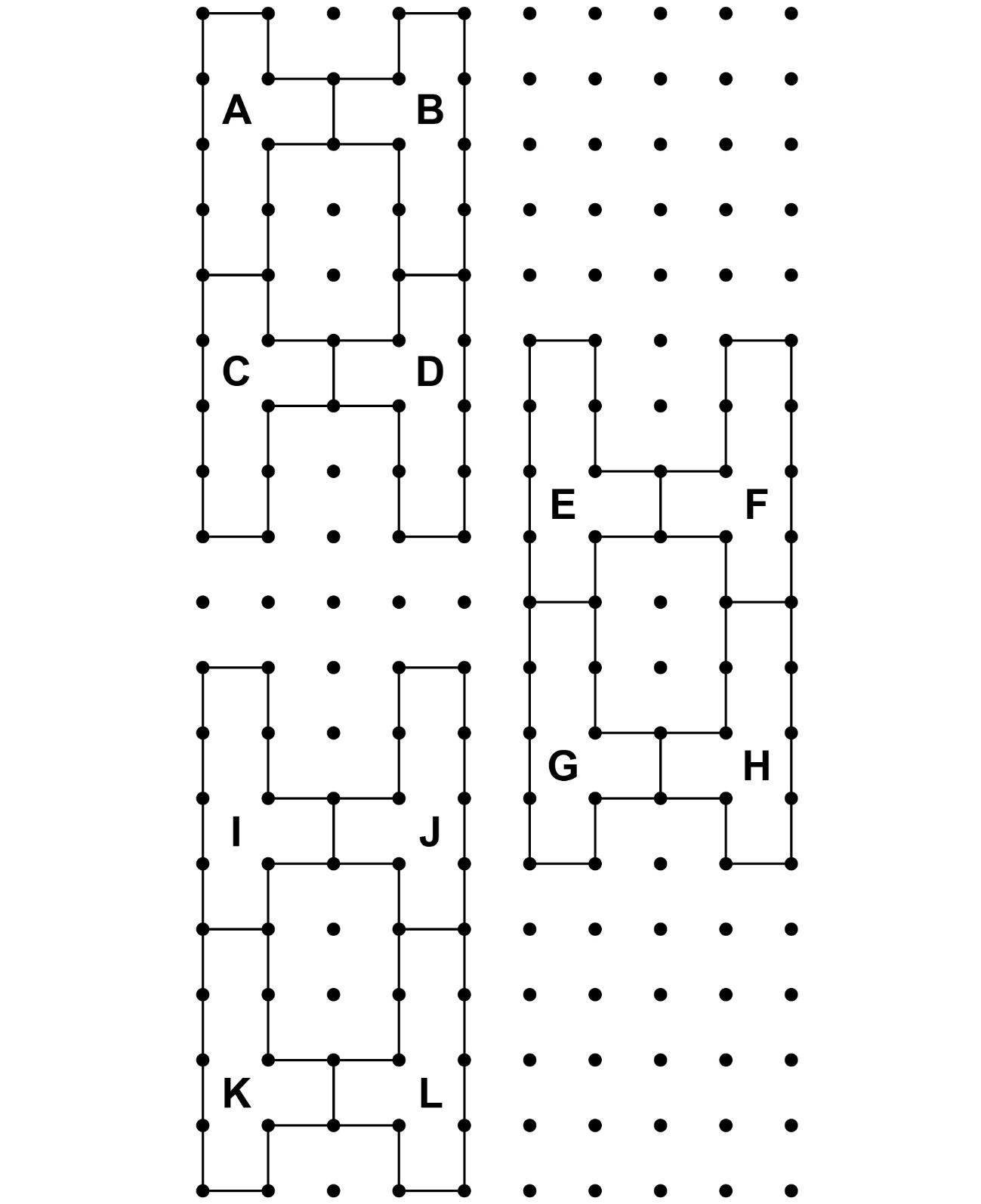 Design 2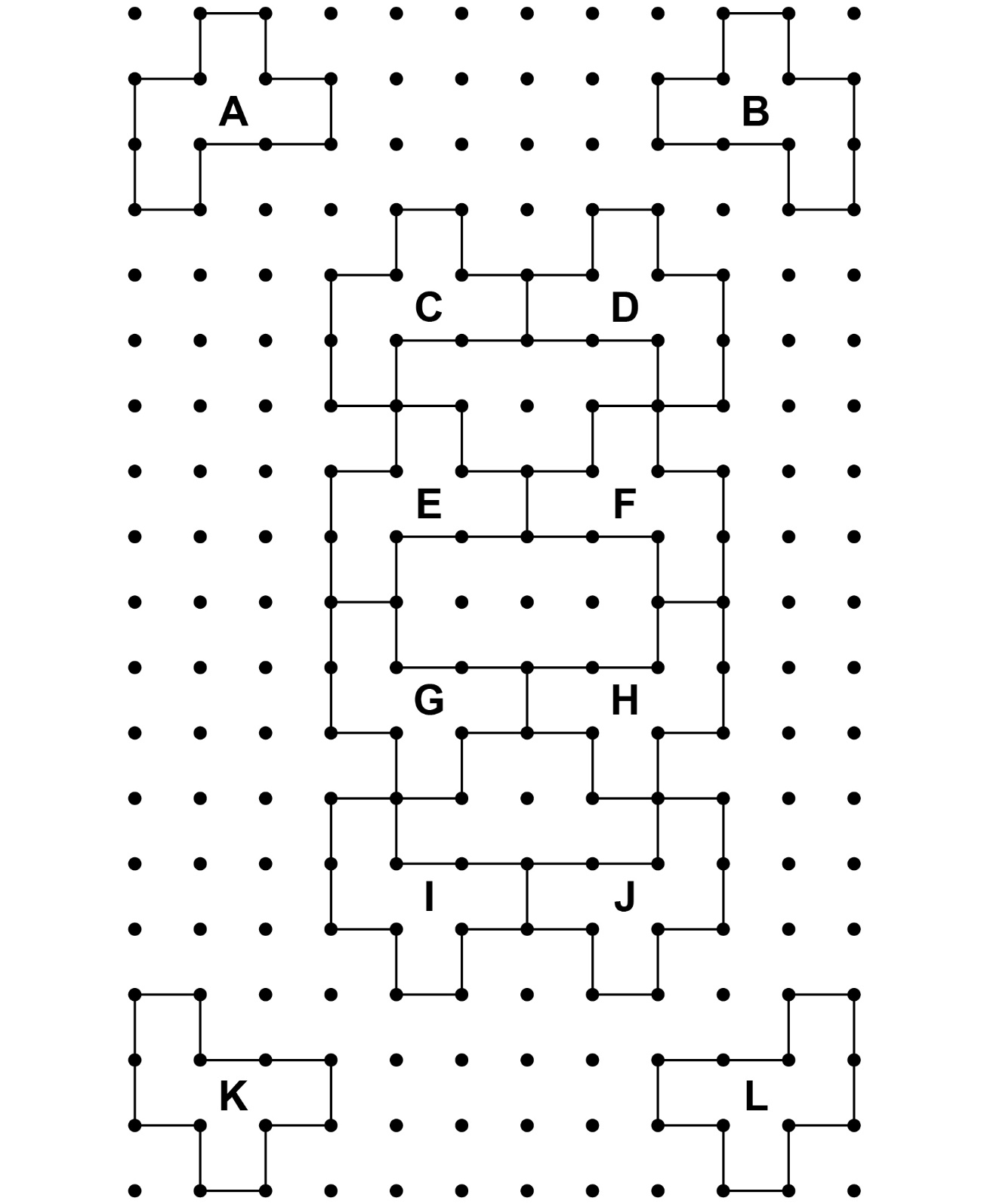 Design 3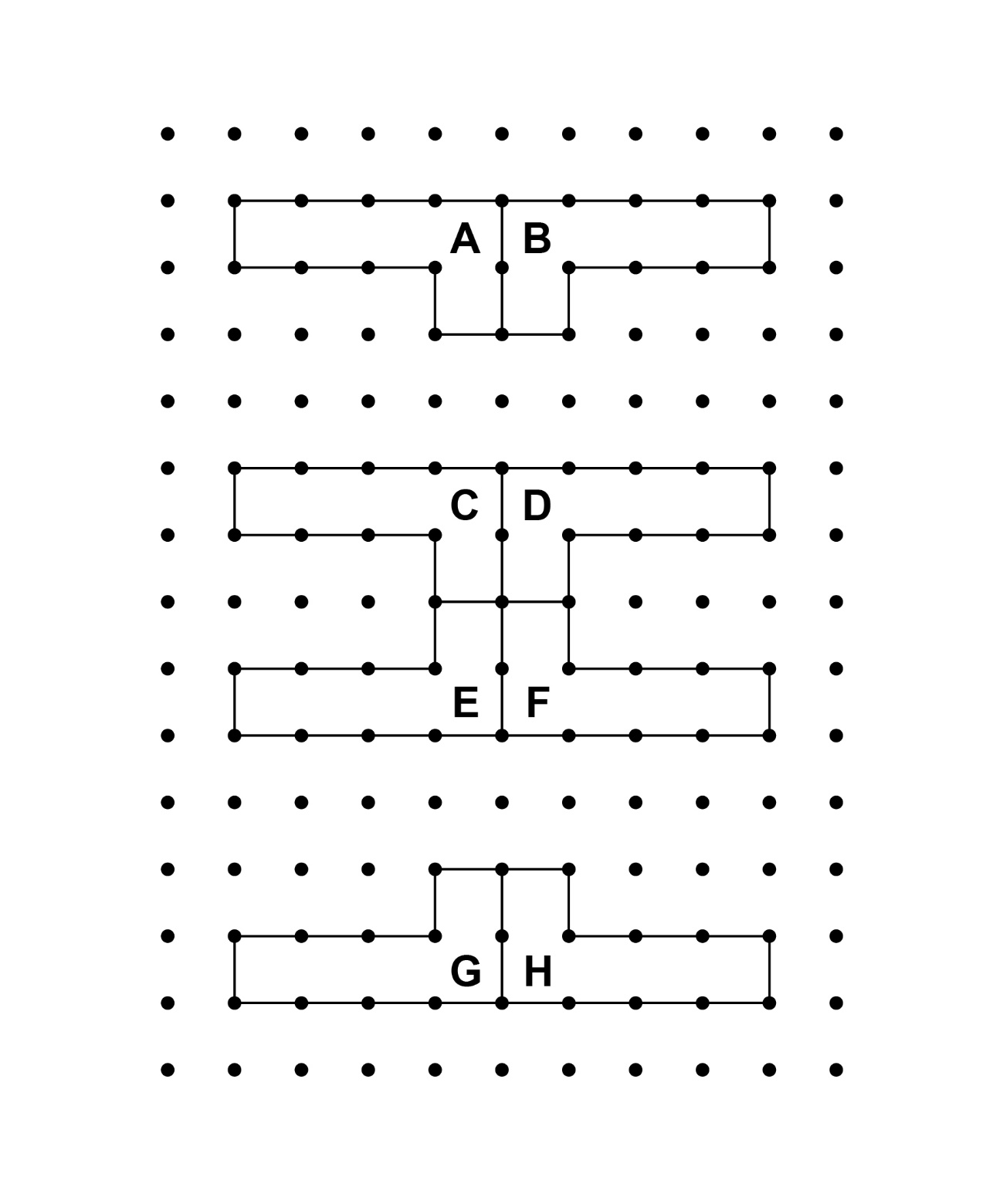 Design 4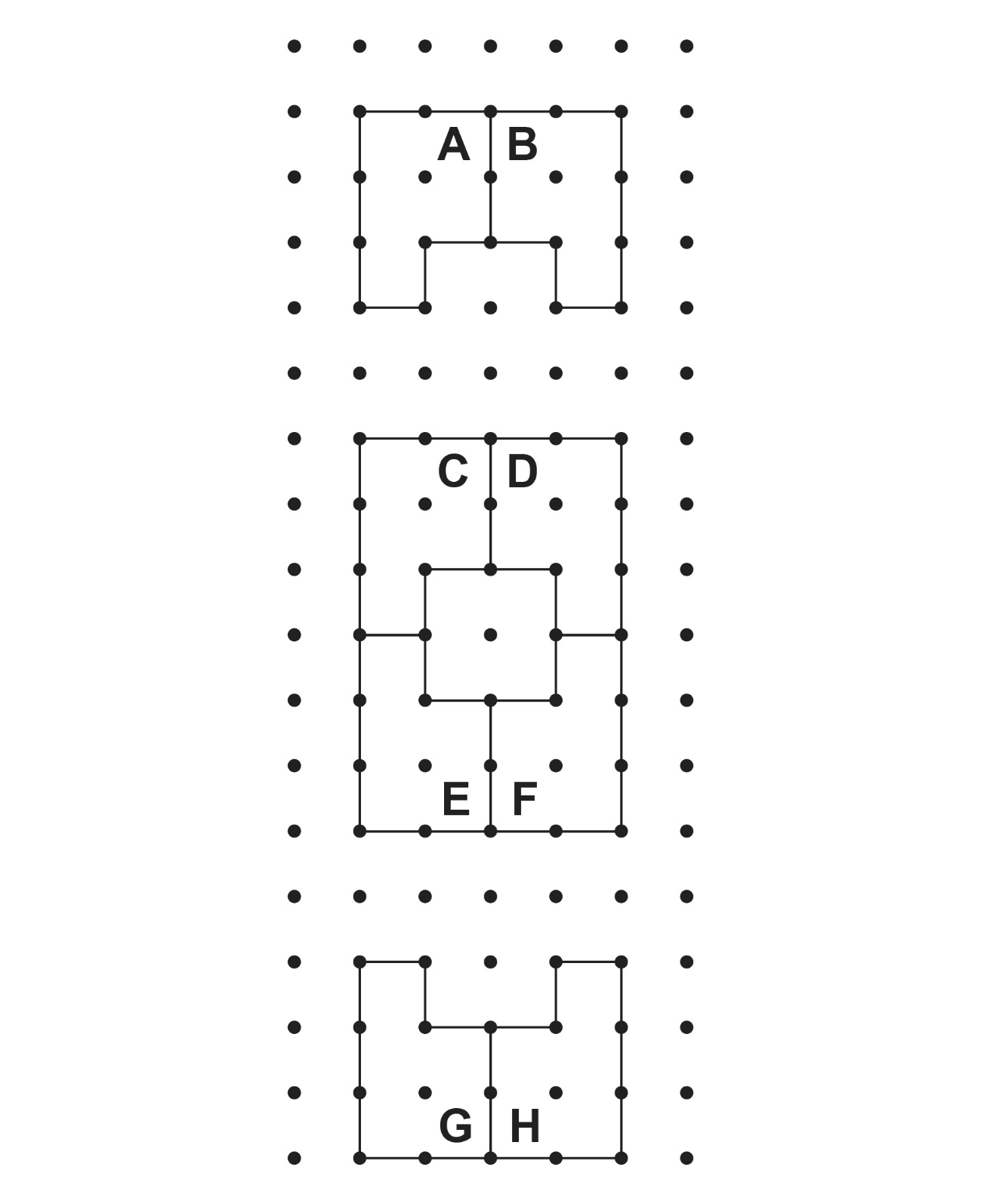 